Duties & Responsibilities as an Electrical site engineer:Lead and supervise electrical team in site direct reporting to project manager and MEP department managerResponsible for installation, testing and commissioning of 11 KV substations equipment like Transformers, QRM, 4000A LV Switch gear with bus coupler, Emergency power supply system with generator and UPSCoordination with design teams, review and pre approval of electrical designs and IFA drawingsResponsible for planning, scheduling and executing of all electrical works in sitePlanning and scheduling of project pre-commissioning and commissioning activitiesPlanning and scheduling power shutdown, main tie-in and load transfer activityPlanning and distribution of resources on priority basisConducting FAT and SAT activities for electrical equipment’sConducting mechanical walk throughs, equipment functional test and closing of all punch pointsPreparation of method statement, risk assessment, project performance report, statement of works, survey reportsPreparation of red markup SLD and trip circuitsPreparation of project documentation and closeout documents Preparation of vendor enquiry and Purchase order, scope & spec preparationEnsure timely order of materials, equipment’s and proper follow up/tracking up to site deliveryTraining workforce in good HSE practiceProject performance monitoring and forecastingMonitoring and control of company assets and store stocksMonitor and control of QA/QC activitiesMonitor and control of HSE implementation at siteCoordination with core management personals and PMOAttending weekly MOM and subcontractors       coordination meetingDuties & Responsibilities as a Construction supervisor:Responsible senior supervisor reporting to Project Engineer Obtain permit to work (PTW) from statutory authorities to carry out site works, conducting toolbox talk to workforceConduct following testing at site, Hipot, Megger, Low resistance test, equipment functional test, equipment trip test, transformer test etc.Hipot and megger testing of HV and LV cables Installation, testing and commissioning of 11 KV QRM, 2500KVA Transformers, 4000A LV Switch gear with bus couplersInstallation of wirings, light fittings, sockets, testing and inspectionInstallation of highbay light fittings, explosion proof and weather proof fittings socketsInstallation of HDG metal trays, trunking, cable laddersInstallation of lightening protection system and earthing systemCoordination with core management personalsMaintenance of HV and LV switchgears, cables, cable joints, transformer, motors, genset, tray, trunking, GI conduits, wirings switches and power outlets, MDB, DB etc.Electrical maintenance activity in substations, warehouse, offices, villas, residential and commercial buildingsCoordination with core management personals for statutory approvals, material purchase & delivery, resources movement and management,Implement HSE policy and PTW restrictions at working siteInstallation of extra low voltage systems and structured cabling Projects WorkedPersonal InfoAge & Date of birth   : 32, 14/03/1987Nationality                 : IndianHome Town               : TuticorinMarital Status             : MarriedDECLARATION             I hereby declare that the above written particulars are true to the best of my knowledge and belief.Date:  											Place: Dubai – UAE   RAJAB Electrical Site Engineer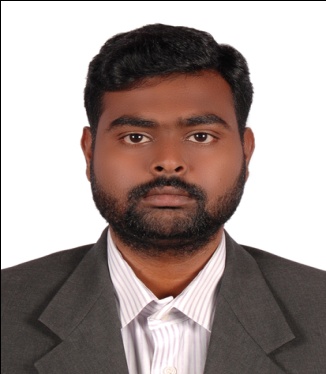 ContactinfoLocation:Dubai – UAEEmail:Rajab.392398@2freemail.com EducationDiploma in Electrical and Electronics Engineering(2004 to 2007)CertificationUndergone for PMP-PMI exam preparatory trainingComputer SkillsMS officeBasic AutoCADLanguageCareer ObjectiveCareer ObjectiveSelf-motivated young personality, seeking for a career opportunity, focus on continuous improvement and development in career. Focusing dedication and hard work to gathering new technology for expand knowledge in all aspects of engineering to face new challenges in dynamic worldSelf-motivated young personality, seeking for a career opportunity, focus on continuous improvement and development in career. Focusing dedication and hard work to gathering new technology for expand knowledge in all aspects of engineering to face new challenges in dynamic worldProfessional Experience (8 Years Gulf + 2 India)Professional Experience (8 Years Gulf + 2 India)2014  Sep2016  MayJob title/Role: Site Engineer-electrical2008 July2014 AprilJob title/Role: Site Engineer-electrical2007 May2008 JulySupervisor ElectricalSkills  Skills  Project management, documentation and effective follow up Be able to work both in independently and in a team, environment completing objectives efficiently with a sense of responsibilityStrong decision making, organizational, prioritization, and problem-solving skills with focus on attention to detailExcellent interpersonal skills and ability to communicate with all levels of the organization both written and verbalProject management, documentation and effective follow up Be able to work both in independently and in a team, environment completing objectives efficiently with a sense of responsibilityStrong decision making, organizational, prioritization, and problem-solving skills with focus on attention to detailExcellent interpersonal skills and ability to communicate with all levels of the organization both written and verbalKey AchievementsKey AchievementsOil and GasCompleted 11/0.415KV 4000A substations -7nosCompleted EPC projects – 4 no’sOther regionCompleted maintenance, renovation and refurbishment project- 3 nosCompleted interior fit out and MEP works in shopping malls- 5 nosOil and Gas experience - worked with clients like Gasco, ADCO, and Takreer in various locations.Core CompetencyExpert in erection, testing and commissioning of 11/0.415 KV substations and related worksHands on experience and knowledge in all types of construction and erection practice of electrical equipmentsKnowledge about oil and gas sector explosion proof installations, HDG metal installations, PTW systems, quality policy, standard installation practice and material usage etcPower shutdown, breakdown maintenance and preventive maintenance worksMaintenance and renovation work in substations, offices, workshops, warehouses, villas etcQA/QC role, documentation, inspection and project final dossier works.Core CompetencyExpert in erection, testing and commissioning of 11/0.415 KV substations and related worksHands on experience and knowledge in all types of construction and erection practice of electrical equipmentsKnowledge about oil and gas sector explosion proof installations, HDG metal installations, PTW systems, quality policy, standard installation practice and material usage etcPower shutdown, breakdown maintenance and preventive maintenance worksMaintenance and renovation work in substations, offices, workshops, warehouses, villas etcQA/QC role, documentation, inspection and project final dossier works.MISSION GENERAL SERVICES (MGS)Construction of New Warehouse in Takreer     Refinery (13 Million AED) Client: Takreer refinery-Ruwais, UAE                     Role:    Electrical Site EngineerETA – EMCO Additional 40 Accommodation in ADCO   Residential Complex-Habshan                     Client: ADCO – Abu Dhabi                    Role:   Construction SupervisorConstruction of New Laboratory Building at Gasco-Habshan (worked with project    team) (11 million AED)       Client: GASCO – Abu Dhabi       Role:   Construction SupervisorConstruction and up gradation of 11/0.415 KV 4000A Load Centers 5 no’s at habshan Gasco plant (14 Million AED)          Client: GASCO – Abu Dhabi       Role:   Construction SupervisorSupply and construction of miscellaneous civil works at adco Asab (12Million AED)                                  Client: ADCO – Abu Dhabi      Role: Construction SupervisorSupply and construction of miscellaneous civil works at adco Asab (12 Million AED)                                     Client: ADCO – Abu Dhabi   Role: Construction SupervisorInterior fit out works completed in Etihad towers, Mushrif mall and Khalidia mall       (1 Million AED)       Client: HDD Interiors – Dubai       Role:   Construction SupervisorMaintenance, Renovation, Modification and Minor project at Gharbia Medical Region- Abu Dhabi. (AED 1.5 Million)                     Client: SEHA Hospitals, Sila region of                      Abu Dhabi-UAE                                       Role: Electrical SupervisorMaintenance services, renovation, refurbishment and re construction works in 360 Municipality villas in Sila city, western region of Abu Dhabi, (AED 15 million)                      Client: Western Region Municipality of                     Abu Dhabi                                       Role: Electrical Supervisor